27 января 2019 года, на территории г. Нытва, в спортивном зале МБУ "Центр ФКСРДМ" состоялось Открытое первенство ДЮСШ "Лидер" г. Нытва, по мини-футболу среди юношей 2005-2006 гг.р.В первенстве приняли участие 6 футбольных команд из трех поселений района:- "ДЮСШ-2005", "ДЮСШ-2006" (ДЮСШ "Лидер" г. Нытва),-"СВЕЗА" (п. Уральский),- "Ермак" (МБОУ НККК им. Атамана Ермака, п. Новоильинский),- "Самбо" (МБУ "Центр ФКСРДМ", г. Нытва), - "Школа 1" (МБОУ ООШ №1 г. Нытва).По итогам 6 игр в финал вышли команды: "ДЮСШ-2005", "ДЮСШ-2006", "Ермак", "Самбо", после чего места распредились следующим образом:1 место - "ДЮСШ-2005",2 место - "ДЮСШ-2006",3 место - "Ермак",4 место - "Самбо",5 место - "Свеза",6 место - "Школа 1".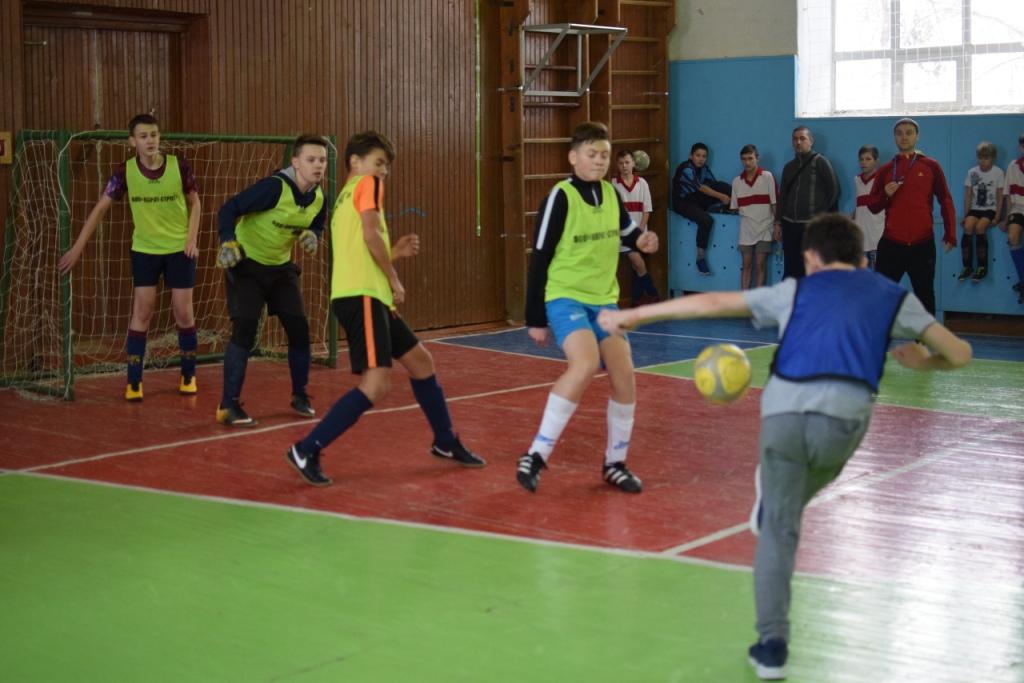 